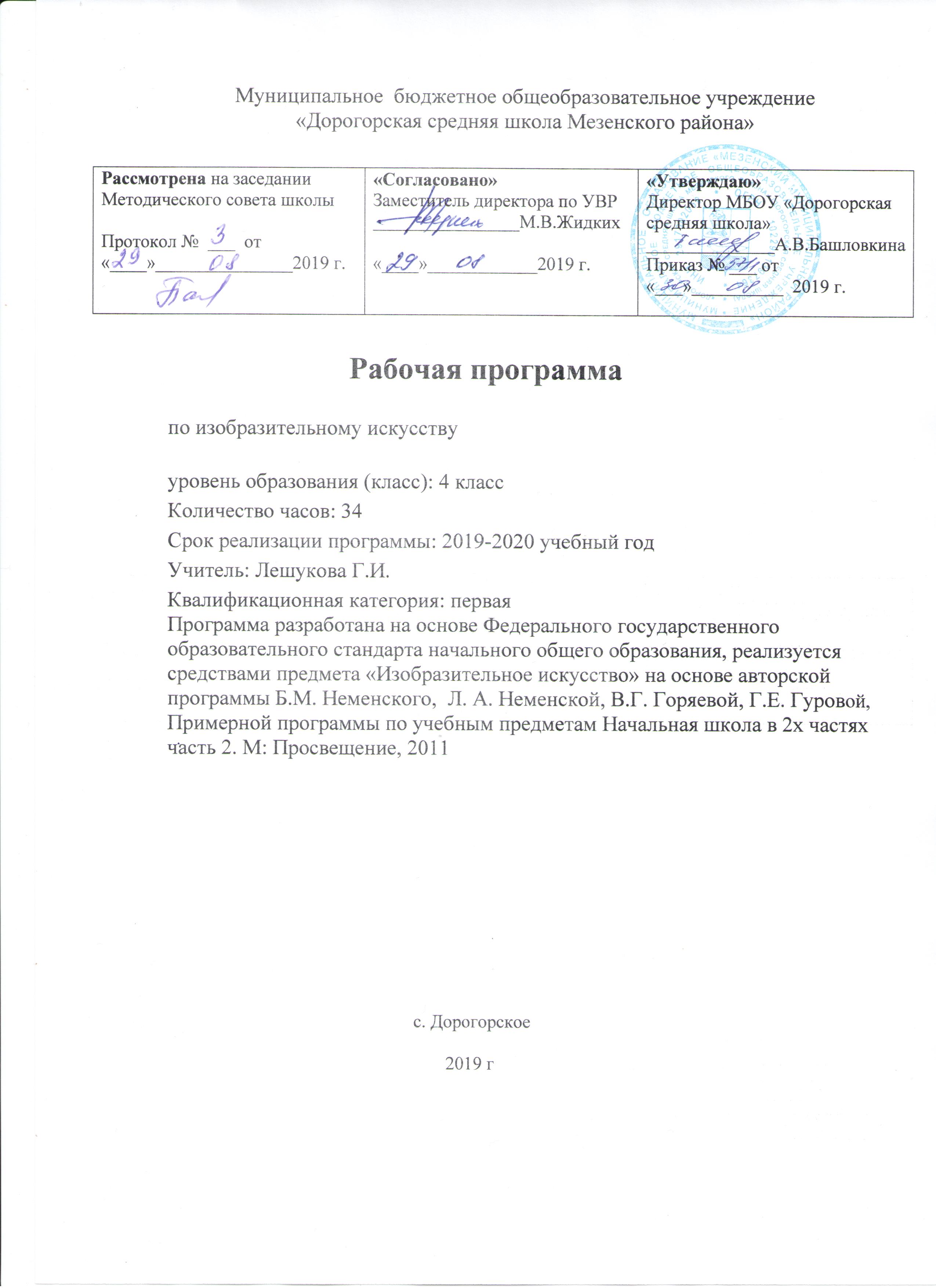 ПОЯСНИТЕЛЬНАЯ ЗАПИСКАФормы контроляСодержаниеТема 1.   Истоки родного искусства (8 часов)Элементы содержания темы.Пейзаж родной земли.Гармония жилья с природой. Деревня — деревянный мир.Образ красоты человека.Народные праздники (обобщение темы).Практическая работа №1. Создание панно – образ традиционной русской деревни.Тема 2.   Древние города нашей Земли  (7 часов)Элементы содержания темы.Древнерусский город-крепость.Древние соборы.Древний город и его жители.Древнерусские воины-защитники.Города Русской земли.Узорочье теремов.Праздничный пир в теремных палатах (обобщение темы).Практическая работа №2. Макет древнего города.Проект.(Тему проекта учащиеся выбирают самостоятельно)Тема 3.            Каждый народ — художник (11 часов)Элементы содержания темы.Страна Восходящего солнца. Образ художественной культуры Японии.Искусство народов гор и степей.Образ художественной культуры Средней Азии.Образ художественной культуры Древней Греции.Образ художественной культуры средневековой Западной Европы.Многообразие художественных культур в мире (обобщение темы).Практическая работа №3.  Панно «Праздник в Японии»Тема 4.  Искусство объединяет народы (8 часов)Элементы содержания темы.Все народы воспевают материнство.Все народы воспевают мудрость старости.Сопереживание — великая тема искусства.Герои, борцы и защитники.Юность и надежды.Искусство народов мира (обобщение темы).Практическая работа №4. Лепка из пластилина: образ народных героев.Календарно-тематическое  планирование по изобразительному искусству, 4 класс(1 час в неделю, всего 34  часа), УМК  Неменская Л.А. ,. Б. М. Неменский.              Настоящая рабочая программа разработана применительно к учебной программе курса изобразительное искусство для 4 классов общеобразовательных учреждений (Б.М. Неменского. Изобразительное искусство: Рабочие программы 1-4 классы – М. Просвещение, 2011.Целью прохождения настоящего курса является формирование художественной культуры учащихся как неотемлемой части культуры духовной, т.е. культуры мироотношений, выработанных поколениями.Реализация цели рабочей программы осуществляется в процессе выполнения следующих задач:формирование у обучающихся нравственно – эстетической отзывчивости на прекрасное и безобразное в жизни и искусстве;формирование художественно – творческой активности школьника;овладение образным языком изобразительного искусства посредством формирования художественных знаний, умений, навыков.Данная программа построена в соответствии с требованиями федерального компонента государственного стандарта начального общего образования. Основное её содержание составляют сведения о всех основных видах пространственных (пластических) искусств: изобразительных — живопись, графика, скульптура; конструктивных — архитектура, дизайн; различных видов декоративно-прикладного искусства, народного искусства — традиционного крестьянского и народных промыслов, а также постижение роли   художника  в синтетических (экранных) искусствах — искусстве книги, театре, кино и т.д. Они изучаются в контексте взаимодействия с другими искусствами, а также в контексте конкретных связей с жизнью общества и человека. Построена с учетом реализации межпредметных связей с курсом литературы, музыки, истории, естествознания. Для лучшего усвоенияконкретных тем уроков требуются наглядные материалы – произведения изобразительного искусства, сходные теме, которой посвящён урок. В качестве дополнительного материала используются записи отрывков нужных музыкальных произведений и стихотворные фрагменты.          Программа ориентирована на использование учебно-методического комплекса под  редакцией Б.М. Неменского, В.Г. Горяева, Г.Е. Гуровой и др.1-4 классы. «Изобразительное искусство» Москва«Просвещение» 2011год.    Основные виды учебной деятельности — практическая художественно-творческая деятельность ученика и восприятие красоты окружающего мира и произведений искусства.         На изучение изобразительное искусство в 4 классе отводится 1 час в неделю, 34 часа в год.Планируемые результаты изучения курсаЛичностные результаты:чувство гордости за культуру и искусство Родины, своего города;уважительное отношение к культуре и искусству других народов нашей страны и мира в целом;понимание особой роли культуры и искусства в жизни общества и каждого отдельного человека;сформированность эстетических чувств, художественно-творческого мышления, наблюдательности и фантазии;сформированность эстетических потребностей (потребностей на общении с искусством, природой, потребностей в творческом отношении к окружающему миру, потребностей в самостоятельной практической творческой деятельности), ценностей и чувств;развитие этических чувств, доброжелательности и эмоционально—нравственной отзывчивости, понимания и сопереживания чувствам других людей;овладение навыками коллективной деятельности в процессе совместной творческой работ в команде одноклассников од руководством учителя;умение сотрудничать с товарищами в процессе совместной деятельности, соотносить свою часть рабаты с общим замыслом;умение обсуждать и анализировать собственную художественную деятельность и работу одноклассников с позиций творческих задач данной темы, с точки зрения содержания и средств его выражения.Метапредметные результаты:освоение способов решения проблем творческого и поискового характера;овладение умением творческого видения с позиций художника, т. е. умением сравнивать, анализировать, выделять главное, обобщать;формирование умения понимать причины успеха неуспеха учебной деятельности и способности конструктивно действовать даже в ситуациях неуспеха;освоение начальных форм познавательной и личностной рефлексии;овладение логическими действиями сравнения, анализа, синтеза, обобщения, классификации по родовидовым признакам;овладение умением вести диалог, распределять функции и роли в процессе выполнения коллективной творческой работы;использование средств информационных технологий для решения различных учебно-творческих задач в процессе поиска дополнительного изобразительного материала, выполнение творческих проектов, отдельных упражнений по живописи, графике, моделированию и т. д.;умение планировать и грамотно осуществлять учебные действия в соответствии с поставленной задачей, находить варианты решения различных художественно-творческих задач;умение рационально строить самостоятельную творческую деятельность, умение организовать место занятий;осознанное стремление к освоению новых знаний и умений, к достижению более высоких и оригинальных творческих результатов.Предметные результаты:сформированность первоначальных представлений о роли изобразительного искусства в жизни человека, его роли в духовно-нравственном развитии человека;сформированность основ художественной культуры, в том числе на материале художественной культуры родного края, эстетического отношения к миру; понимание красоты как ценности, потребности в художественном творчестве и в общении с искусством;овладение практическими умениями и навыками в восприятии, анализе и оценке произведений искусства;овладение элементарными практическими умениями и навыками в различных видах художественной деятельности (рисунке, живописи, скульптуре, художественном конструировании), а также в специфических формах художественной деятельности, базирующихся на ИКТ (цифровая фотография, видеозапись, элементы мультипликации и пр.);знание видов художественной деятельности: изобразительной (живопись, графика, скульптура), конструктивной (дизайна и архитектура), декоративной (народных и прикладные виды искусства);•знание основных видов и жанров пространственно-визуальных искусств;понимание образной природы искусства;•эстетическая оценка явлений природы , событий окружающего мираприменение художественных умений, знаний и представлений в процессе выполнения художественно-творческих работ;способность узнавать, воспринимать, описывать и эмоционально оценивать несколько великих произведений русского и мирового искусства;умение обсуждать и анализировать произведения искусства,выражая суждения о содержании, сюжетах и выразительных средствах; усвоение названий ведущих художественных музеев Россиии художественных музеев своего региона;умение видеть проявления визуально-пространственных искусств в окружающей жизни: в доме, на улице, в театре, на празднике;способность использовать в художественно-творческой дельности различные художественные материалы и художественные техники;способность передавать в художественно-творческой деятельности характер, эмоциональных состояния и свое отношение к природе, человеку, обществу;умение компоновать на плоскости листа и в объеме заду манный художественный образ;освоение умений применять в художественно-творческой деятельности основы цветоведения, основы графической грамоты;овладение навыками моделирования из бумаги, лепки из пластилина, навыками изображения средствами аппликации и коллажа;умение характеризовать и эстетически оценивать разнообразие и красоту природы различных регионов нашей страны. В результате прохождения программного материала обучающийся должен:знать: основные виды и жанры изобразительных искусств;основы изобразительной грамоты (цвет, тон, пропорции, композиция);выдающихся представителей русского и зарубежного искусства и их основные произведения;наиболее крупные художественные музеи России;известные центры народных художественных ремесел России;уметь: применять художественные материалы (гуашь, акварель) в творческой деятельности;различать основные и составные, теплые и холодные цвета;узнавать  произведения выдающихся отечественных художников;применять основные средства художественной выразительности в самостоятельной творческой деятельности: в рисунке и живописи (с натуры, по памяти, воображению), в иллюстрациях к произведениям литературы и музыки;применять на практике полученные знания и умения:для самостоятельной творческой деятельностиобогащения опыта восприятия произведений ИЗО;оценки произведений искусства (выражения собственного мнения) при посещении музеев ИЗО, народного творчества и др.Владеть компетенциями: личностного саморазвития, коммуникативной, ценностно-ориента-ционной, рефлексивной.№ п/пНаименование темыВсего часовИз нихИз них№ п/пНаименование темыВсего часовПрактические работы/самостоятельные работы/тестыКонтрольные работы1.Истоки родного искусства8112.Древние города нашей Земли  7113.Каждый народ — художник11114.Искусство объединяет народы811№п/пДата проведе-нияТема урокаТип урокаЭлементы содержания.Основные понятия.Планируемые предметные результаты освоенияматериала.Формируемые УУДЭкспери-мент:демонстрационныйматериал (таблицы, дид.карточ-ки, презентация «ТЕМА»), ЦОРыДомашнее задание (по желанию)Истоки родного искусства - 8 часов.Истоки родного искусства - 8 часов.Истоки родного искусства - 8 часов.Истоки родного искусства - 8 часов.Истоки родного искусства - 8 часов.Истоки родного искусства - 8 часов.Истоки родного искусства - 8 часов.Истоки родного искусства - 8 часов.Истоки родного искусства - 8 часов.1(1)Пейзаж родной земли. Гармония жилья и природыИзучение нового материалаЭстетические характеристики пейзажей разной природной среды и в разное время суток. Рисование пейзажа.  Повторение понятий»композиция», « колорит. Новые понятия «силуэт», «тон».Воспринимать и эстетически оценивать красоту природы родной земли. Давать эстетические характеристики различных пейзажей. Учиться видеть разнообразие природной среды и называть особенности среднерусской природы. Называть характерные  черты родного для ребенка пейзажа. Овладевать живописными навыками работы гуашью.Строить рассуждения в форме связи простых суждений об объекте, его строении. Учитывать правила в планировании и контроле способа решения.Репродукции Левитана, Пластова, Шишкина, фотографии среднерусской природы2,3 (2,3)Образ русского человека (женский образ)Комбини-рованный урок.Особенности национального образа женской красоты. Изображение элементов народных костюмов. Понятия: «колорит», «панно», «масштабность».Объяснять представление народа о красоте человека, связанное с его традициями жизни и труда. Приобретать опыт эмоционального восприятия традиционного народного костюма. Размышлять о традиционной одежде. Рассматривать женский праздничный костюм как концентрацию народных представлений об устройстве мира. Изображать мужские и женские образы в народных костюмах, используя гуашь, кисти, ножницы, бумагу, клей.Приобретать представление об особенностях национального образа мужской и женской красоты. Понимать и анализировать конструкцию русского народного костюма. Овладевать навыками изображения фигуры человека.Репродукции Венецианова, Васнецова, Серова, Врубеля.Найти иллюстра-ции крестьянс-ких образов.4,5 (4,5)Образ русского человека (мужской образ)Урок изучения нового материала.Особенности национального образа мужской красоты. Изображение элементов народных костюмов. Понятия: «колорит», «панно», «масштабность».Характеризовать и эстетически оценивать образы человека – труженика в произведениях художников. Рассуждать об образе труда в народной культуре. Изображать сцены труда из крестьянской жизни.Участвовать в обсуждении содержания и выразительных средств.Понимать ценность искусства . давать оценку своей работы и работы товарища по заданным критериям.Репродукции Васнецова, Корина, Врубеля.Репродукции о труде крестьян.Пословицы о труде.6,7 (6,7)Народные праздникиУрок изучения нового материалаПракти-ческая работа.Фольклорные, календарно-обрядовые праздники. Образ праздника в искусстве русских художников. Понятия «скученность», «акцент».Эстетически оценивать красоту и значение народных праздников. Создавать индивидуальные композиционные работы на тему народного праздника. Проектировать изделие. Осуществлять анализ объекта.Методические таблицы, репродукцииПодобрать литературу о народных праздни-ках.8 (8)Обобщающий урокОбощающий урок.Обмен мнениями овидах работ, проводимых в течение четверти. Просмотр произведений искусства, которые оставили наибольшие положительные впечатления.Знать и называть несколько произведений русских художников на тему праздников. Создавать коллективные композиции.Овладевать навыками коллективной работы. Осуществлять самоконтроль и корректировку хода работы и конечного результата.Репродукции Венецианова, Васнецова, Серова, Врубеля.Не задано.Древние города нашей Земли  - 7 часов.Древние города нашей Земли  - 7 часов.Древние города нашей Земли  - 7 часов.Древние города нашей Земли  - 7 часов.Древние города нашей Земли  - 7 часов.Древние города нашей Земли  - 7 часов.Древние города нашей Земли  - 7 часов.Древние города нашей Земли  - 7 часов.Древние города нашей Земли  - 7 часов.9 (1)Древнерусский город-крепостьУрок изучения нового материалаХудожественные атрибуты построек старинного русского города. Создание объёмногоизображения проекта древнего города.Понимать и объяснять роль и значение древне-русской архитектуры. Знать конструкцию внутреннего пространства древнерусского города (кремль, торг, пасад и т.д.). анализировать роль пропорций в архитектуре. Называть картины художников, изображающих древнерусские города. Понимать значение  слов «вертикаль», «горизонталь».Составлять план и последовательность действий. Осуществлять самоконтроль и корректировку работы. Давать оценку своей работе и работе товарища по заданным критериям.Методические таблицы, репродукцииПодобрать иллюстра-ции с изображе-нием древних соборов10 (2)Древние соборыУрок изучения нового материалаНазначение соборов в древних городах. Конструкция древнерусского каменного храма. Создание макета собора.Понятия «глава», «купол», «барабан», «луковица».Получать представление о конструкции здания древнерусского каменного собора. Понимать роль пропорций и ритма в архитектуре древних соборов. Моделировать или изображать древнерусский храм. Проектировать изделие: создавать образ в соответствии с замыслом.Осуществлять анализ объектов.Фотографии древних соборов. Презентация.Познако-миться с историей образова-ния Москвы11 (3)Древний город и его жителиКомбинированный урокИстория городов, их своеобразие и его отражение в архитектуре. Памятники архитектуры. Понятия «силуэт», рельеф», «московский Кремль».Называть основные структуры города, их функции и назначение. Изображать и моделировать наполненное жизнью людей пространство древнерусского города.Участвовать в творческой деятельности. Осуществлять самоконтроль и корректировку хода работы и конечного результата. Формулировать собственное мнение и позицию.Репродукции картин Билибина, Васнецова и др.Подобрать иллюстрации с изображением княжеской дружины12 (4)Древнерусские воины-защитникиУрок изучения нового материалаНазначение воинских дружин. Роль князя в военной жизни города. Особенности внешнего видавоинов – компоненты одежды и вооружения, цвет, символика декора. Понятия «князь», «дружина».Называть картины художников, изображающих древнерусских воинов-защитников Родины, овладевать навыками изображения человека.Давать оценку своей работе и работе товарища по заданным критериям.Репродукции картин. Презентация.Подобрать фотографии о храмах – памятни-ках древнерус-ских городов13 (5)Города Русской землиКомбини-рованный урокУстройство старинного русского города, его сьруктурные части и их функции. Основные здания, особенности построек. Понятия «кремль», «торг», «посад».Анализировать ценность и неповторимость памятников древнерусской архитектуры, воспринимать и эстетически переживать красоту городов, сохранивших исторический облик, - свидетелей нашей истории. Объяснять значение архитектурных памятников древнего зодчества для современного общества.Воспринимать, сравнивать, анализировать объекты, отмечать особенности формы и украшения. Осуществлять анализ объектов с выделением существенных и несущественных признаков.План - схемы древних городов. Презентация.Фотографии городов Золотого кольца.Подобрать иллюстра-ции о древних палатах Московско-го Кремля14 (6)Узорочье теремов.Проект  (выбор темы).Урок изучения нового материалаРазвитие декора княжеских и царских палат. Историческая эволюция. Связь оформления с природными образами. Понятия «интерьер», «изразец».Иметь представление  о развитии декора городских архитектурных построек и декоративном украшении интерьеров. Различать деятельность каждого из Братьев – Мастеров при создании теремов и палат. Понимать значение слова «изразцы»Сотрудничать в процессе создания общей композиции.Осуществлять самоконтроль т корректировку хода работы и конечного результата.Фотографии изразцов.Подобрать иллюстра-ции  древних палат.15 (7)Праздничный пир в теремных палатахУрок изучения нового материалаОсобенности праздничных деталей: посуда, одежда, явства.Понимать роль постройки, украшения при создании образа древнерусского города. Создавать изображение на тему праздничного пира в теремных палатах.Осуществлять анализ объектов с выделением существенных и несущественных признаков. Сотрудничать в процессе создания композиции.Репродукции Васнецова и др., фотографии старинного оружия.Познако-миться с японскими сказками.Каждый народ — художник - 11 часов.Каждый народ — художник - 11 часов.Каждый народ — художник - 11 часов.Каждый народ — художник - 11 часов.Каждый народ — художник - 11 часов.Каждый народ — художник - 11 часов.Каждый народ — художник - 11 часов.Каждый народ — художник - 11 часов.Каждый народ — художник - 11 часов.16, 17 (1,2)Страна восходящего солнца. Образ художественной культуры ЯпонииУрок изучения нового материалаМногообразие представлений народов мира о красоте. Сравнение образов русской и японской девушек, специфика деталей одежды. Понятия: саккура», «пагода», «хризантема». Обрести знания о многообразии представлений народов мира о красоте. Иметь интерес к иной и необычной художественной культуре. Воспринимать эстетический характер традиционного для Японии понимания красоты природы. Иметь представление об образе традиционных японских построек. Осваивать новые эстетические представления о поэтической красоте мира.Участвовать в обсуждении содержания и выразительных средств. Понимать ценность искусства в соответствии гармонии человека с окружающим миром. Давать оценку своей работе  и работе своего товарища по заданным критериям.Энциклопедия Кирилла и Мифодия. Гравюры Утамаро, фотографии пагоды.Подобрать репродук-ции японской живописи.18, 19 (3,4)Искусство народов гор и степейУрок изучения нового материалаЗнакомство с разнообразием природы различных регионов нашей страны. Связь природных условий с художественными образами культуры.Традиции, род занятий людей, костюмы, орнаменты. Понятия: « иглу», «яранга», «чум». «аул», «юрта».Изображать сцены жизни людей в степи и горах, передавать красоту пустых пространств и величия горного пейзажа. Овладевать живописными навыками в процессе самостоятельной работы.Создавать элементарные композиции на заданную тему, давать эстетическую оценку выполненных работ, находить их недостатки и достоинства, корректировать их.Репродукции Кузнецова, Сарьяна, фотографии горных селений.Памятники Средней Азии.20 (5)Образ художественной культуры Средней АзииУрок изучения нового материалаЗнакомство со спецификой среднеазиатских городов. Глина – основной строительный материал. Формы и оформление, восточные орнаменты. Понятия: «мозаика», «медресе», «мечеть», «мавзолей».Характеризовать особенности художественной культуры Средней Азии. Объяснять связь архитектурных построек с особенностями природы и природных материалов. Создавать образ древнего азиатского города. Овладевать навыками конструирования из бумаги и орнаментальной графикой.Проектировать изделие. Осуществлять анализ объектов, строить рассуждения в форме связи простых суждений об объекте и его строении.Фотографии пустыни, архитектур-ных построек азиатского города.Прочитать мифы Древней Греции.21-23 (6-8)Образ художественной культуры Древней ГрецииУрок изучения нового материалаПракти-ческая работа – создание панно.Образ греческой природы. Мифология древних греков. Греческая вазопись. Понятия: «Эллада», «эллины», «ордер», «капитель», «Акрополь», «Парфеон», «Оимпийские игры».Эстетически воспринимать произведения Древней Греции, выражать свое отношение к ним. Уметь отличать древнегреческие скульптурные и архитектурные произведения, характеризовать отличительные черты и конструктивные элементы древнегреческого храма. Моделировать из бумаги конструкцию древнегреческих храмов, изображать олимпийских спортсменов и участников праздничного шествия.Создавать коллективные панно на тему древнегреческих праздников.Участвовать в обсуждении содержания и выразительных средств. Понимать ценность искусства в соответствии гармонии человека с окружающим миром.Давать оценку своей работе  и работе своего товарища по заданным критериям.Фотографии скульптур, античные вазы.Подобрать иллюстра-ции древнегре-ческой культуры.24, 25 (9, 10)Образ художественной культуры средневековой Западной ЕвропыУрок изучения нового материалаГотические города Средневековья. Украшения окон. Одежда горожаан эпохи Средневековья. Понятия: «контраст», «сочетание». Защита творческих проектов.Использовать выразительные возможности пропорций в творческой деятельности. Развивать навыки изображения человека в условиях новой образной системы. Понимать значение выражения «готический стиль».Участвовать в обсуждении содержания и выразительных средств.Понимать ценность искусства в соответствии гармонии человека с окружающим миром.Альбомы, книги, слайды.Повторить материал по теме «Каждый народ-художник».26 (11)Многообразие художественных культур в мире.Обобща-ющий урок.Образы людей в разные эпохи. Народные праздники – символы благополучия и счастья в представлении каждого народа. Узнавать по предъявляемым произведениям художественные культуры, с которыми знакомились на уроках. Соотносить особенности традиционной культуры народов мира в высказываниях, эмоциональных оценках, в собственной художественно-творческой деятельности.Понимать ценность искусства в соответствии гармонии человека с окружающим миром. Давать оценку своей работе  и работе своего товарища по заданным критериям.Фотографии с изображени-ем средневеко-вой архитектурыПослови-цы о материнствеИскусство объединяет народы - 8 часов.Искусство объединяет народы - 8 часов.Искусство объединяет народы - 8 часов.Искусство объединяет народы - 8 часов.Искусство объединяет народы - 8 часов.Искусство объединяет народы - 8 часов.Искусство объединяет народы - 8 часов.Искусство объединяет народы - 8 часов.Искусство объединяет народы - 8 часов.27 (1)Все народы воспевают материнство.Урок изучения нового материалаПроизведения искусства, выражающие красоту материнства, в крупнейших музеях мира. Образы материнства в жизненном опыте детей. Понятия: «холодные тона», «тёплые тона», «телесный колорит».Узнавать и приводить примеры произведений искусств, выражающих красоту материнства. Изображать образ материнства (мать и дитя), опираясь на впечатления от произведений искусства и жизни.Осуществлять поиск информации.Участвовать в творческой деятельности при выполнении учебных практических работ.Икона «Владимирская Богоматерь», репродукции Рафаэля, Рубенса.Стихи о маме.28 (2)Все народы воспевают мудрость старости.Урок изучения нового материалаЗнакомство спроизведениями известных художников-портретистов. Передача увважения к старости, мудрости, доброты, нужного настроения, выбор колорита. Понятия: « колорит», «мимика».Создавать в процессе творческой работы образ пожилого человека (изображение по представлению на основе наблюдений.)Понимать ценность искусства в соответствии гармонии человека с окружающим миром. Давать оценку своей работе  и работе своего товарища по заданным критериям.Репродукции Рембрандта, Рубенса, ДюрераПрочитать произведения «Плач детей»Н.Некрасова, «Лебедушка»С.Есенина.29 (3)Сопереживание - великая тема искусства.Урок изучения нового материалаПриобретение умения передавать своё отношение к драматическому событию. Выбор выразительных средств для рисунка. Понятия: «сострадание», «сопереживание».Уметь объяснять, рассуждать, как в произведениях искусства выражается печальное и трагическое содержание, участвовать в обсуждении содержания и выразительных средств. Изображать в самостоятельной творческой работе драматический сюжет.Осуществлять анализ объектов, строить рассуждения в форме связи простых суждений об объекте и его строении.Понимать ценность искусства в соответствии гармонии человека с окружающим миром.Пикассо, Рембрандт, ПеровИзображение памятников героям разных народов.30 (4)Герои, борцы и защитники.Комбини-рованный урокСредства художественной выразительности портрета героя. Приобретение творческого опыта созданияпамятника героям. Понятия: «героизм» «подвиг», «воплощение».Приобретать творческий и композиционный опыт в создании героического образа. Приводить примеры памятников героям Отечества. Приобретать опыт в создании памятника героям (в объеме)Понимать ценность искусства в соответствии гармонии человека с окружающим миром.Давать оценку своей работе  и работе своего товарища по заданным критериям.Фотографии памятников - ансамблейПрочитать стих. о Родине31 (5)Юность и надежды.Урок изучения нового материалаГлавные образы при создании картин на темы молодости, красоты и счастья. Жанры изобразительного искусства.Приводить примеры произведений изобразительного искусства, посвященных теме детства, юности, надежды, уметь выражать свое отношение к ним. Выражать художественными средствами радость при изображении темы детства, юности, светлой мечтыСтроить рассуждения в форме связи простых суждений об объекте, его строении. Учитывать правила в планировании и контроле способа решения.Репродукции Серого, Тропинина, Рубенса идр.Подобрать иллюстрации по теме четверти.32 (6)Искусство народов мираУрок изучения нового материалаОбмен мнениями овидах работ, проводимых в течение четверти. Просмотр произведений искусства, которые оставили наибольшие положительные впечатления.Объяснять и оценивать свои впечатления от произведений искусства разных народов, объяснять почему многообразие художественных культур является богатством и ценностью всего мира.Осуществлять анализ объектов, строить рассуждения в форме связи простых суждений об объекте и его строении.Строить рассуждения в форме связи простых суждений об объекте, его строении.Детские работыПодобрать иллюстрации по теме четверти.33 (7)Обобщающая тема годаОбобщающий урокОбобщение и закрепление знаний, полученных в ходе всего учебного года. Демонстрация лучших работ.Узнавать и называть, к каким художественным культурам относятся предлагаемые произведения искусства и традиционной культуры.Осуществлять анализ объектов, строить рассуждения в форме связи простых суждений об объекте и его строении.Строить рассуждения в форме связи простых суждений об объекте, его строении.Детские работыОформить альбом рисунков « Лето»34 (8)Обобщающий урокОбобщающий урокОбобщение и закрепление знаний, полученных в ходе всего учебного года. Демонстрация лучших работ.Узнавать и называть, к каким художественным культурам относятся предлагаемые произведения искусства и традиционной культуры.Осуществлять анализ объектов, строить рассуждения в форме связи простых суждений об объекте и его строении.Не задано.